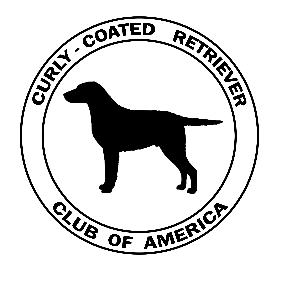 Agility TrialLICENSED BY THE AMERICAN KENNEL CLUBCurly-Coated Retriever Club of America 
Never Go Back Ranch            3337 Beech Log Rd, Watertown, TN 37184               October 13,  2021 Std, JWW (no Premier), T2B            Entries Limited to 60 handlers and 250 runs each day          Trial Hours: 7:00 am to 7:00 pm (Central Daylight Time)    This trial will be held indoors, on turf.       Ring size 70 x 115This Event is accepting entries for dogs listed in the 
AKC Canine Partners Program.Method of Entry: FIRST RECEIVED Entries Open: Wednesday, June 16, 2021 8:00 amCurly-Coated Retrievers Preference through June 30, 2021 (see more information on next page)Close date: Wednesday September 29, 2021 at 6:00 pmafter which time entries cannot be accepted, cancelled, altered, or substituted except as provided in Chapter 11, Section 6 of the Dog Show Rules.A maximum of 10 entries per envelope is allowed. Envelopes with more than 10 entries and/or entries received prior to the opening date will be returned No hand delivered entries will be accepted in the first 24 hours.Trial Secretary: Jane Mohr, 6811 Burkitt Rd, Cane Ridge, TN  37013615/406-3380    email:Agilitysecretary@gmail.comElectronic timers will be used at this trialFees$25 	- First entry per day each dog (includes $3.50 recording fee)
$15	- 2nd  & 3rd entry per day each dog (includes $3 recording fee)Make checks payable to CCRCA and mail with entries to:  
Jane Mohr, 6811 Burkitt Rd, Cane Ridge, TN  37013ScheduleStart time:  Tentative Start time is 8 am.  The trial may start at a later time to be determined based on entries after the entries have closed, but in no case will the start time be earlier than 8 am.Judge:Beth Willingham  (#104653) 2600 Brown Bridge Rd, Piedmont, AL 36272Class Order:T2BStd in the order of Exc/Master, Open, NoviceJWW in the order of Exc/Master, Open, NoviceMoving Up To the Next ClassDogs may be moved up to a higher class at the request of the owner, as a result of qualifying for an agility title, provided that request is made to the Trial Secretary in writing no later than Sunday October 10th.  . Prizes and AwardsRosettes will be awarded to the 1st through 4th place teams in each jump height in each class.  Dogs must qualify to receive placement ribbons.  Qualifying ribbons will be awarded to all dogs receiving qualifying scores.   New Titling Ribbons will be offered for those finishing a title (with the exception of the new Master Bronze, Silver, Gold and Century titles).  Special MACH, PACH, PAX, MX and MXJ ribbons will also be provided.   Curly-Coated Retriever Club of AmericaWould you like to volunteer to help us?It takes lots of workers, each putting in a little bit of time, to make a successful trial weekend, the club will be forever grateful for any help the exhibitors can provide.Your name:Email: Jobs you’d consider doing and when:Classes you’re available to work:Please return this page with your entry if you are volunteering. Notice To ExhibitorsThe safety of the dogs is our primary concern.  By entering this trial, exhibitors acknowledge that they are familiar with the rules and regulations of this sport, and that their dogs are familiar with and able to perform all obstacles safely.Entry fees will not be refunded in the event that a dog is absent, disqualified, excused, or barred from competition by action of the Trial Committee.No entry will be refunded if the trial cannot be opened or completed by reason of riots, civil disturbances, fire, an act of God, public emergency, act of public enemy, or any other cause beyond the control of the organizing committee.It is expressly understood that exhibitors alone are responsible for the behavior of their dogs and/or children. Any exhibitor whose dog and/or children create unnecessary disturbances or repeatedly engage in unsafe or disruptive behavior may, at the discretion of the Trial Committee, be asked to leave the show site.  In such case, no refund of any fees will be made.Exhibitors are responsible for complete, accurate, and legible information on their entry forms; illegible or incomplete entries cannot be entered into the show.  All entries must be made on Official AKC Entry Forms or copies and must include the Agreement and Rules.  No Entry shall be made and no entry shall be accepted which specifies any condition as to its acceptance.Handlers may opt to run in a higher height division, but not in a division lower than their proper height division. Dogs entered in the Preferred classes may not run in a higher height division.Bitches in season and injured dogs are not permitted to compete in Agility Trials.  Entry fees will be refunded less a $5 processing fee per run with a certificate from a veterinarian.All dogs must be on leash at all times except when in the ring or when in the designated agility warm-up area.  Judges are not required to wait for dogs.  The owner or handler of each dog is solely responsible for having it ready at ringside when its class is to be judged.Exhibitors are responsible for cleaning up after their own dogs.  Please help us keep this site clean for future use.Please do not allow your dogs off lead when you are walking them. The farm has livestock that may be loose. Do not allow your dogs to chase or lunge at the livestock.Returned checks do not constitute a valid entry fee.  The Trial Secretary will add a collection fee as assessed by the bank to the amount of each returned check. Subsequent returned checks from the same exhibitor may result in their being put on a cash only basis.Concessions will NOT be available on site and there are no restaurants nearby.  We will provide bottled water and lunch for workers.  Others should come prepared with their own lunch.The show site will not be available for set up until the day of the trial.  The final confirmation will list the time. No RV parking. Parking for oversize vehicles will be down the hill from the arena.There is limited crating space inside the arena. Parking next to the arena will be limited to those who are keeping their dogs in their vehicles.Course Familiarization and Warm-UpsHandlers in all classes are permitted to walk the course, without a dog, prior to the start of the class. The walk-through period allows handlers to plan their strategy running the course and will be held prior to each class, following the judge’s briefing.Curly-Coated Retriever Club of AmericaPresident 	Mary MeekVice President 	Scott ShifflettTreasurer 	Andy AyersRecording Secretary	 Maureen ThompsonCorresponding Secretary 	Elizabeth Bailey 35 Eider Rd Harpswell, ME 04079Trial Chairperson:
Kitty Jungkind, 147 Harmon Cove, Brighton, TN  38011
(901) 837-1551 (cell)		email: kjcurly@gmail.comEvent Committee:	 Dena Bream, Aubrey LaCrosse, Kitty Jungkind, Rita Knoll, Rebekah Knoll, Virginia Wright, Lisa LewisOther CCRCA members presentTrial Secretary:
Jane Mohr, 6811 Burkitt Road, Cane Ridge, TN  37013615/406-3380           email: Agilitysecretary@gmail.comDogs Eligible to EnterThis trial is open to all dogs 15 months of age or older that are registered with the American Kennel Club or are registerable breeds that have obtained an AKC, ILP or PAL number.  Bitches in season, aggressive, blind dogs, or dogs suffering from any deformity, injury, or illness which may affect the dog’s physical or mental performance are ineligible to participate.  Waiting listA waiting list of up to 100 runs will be maintained.  Per Chapter 1, Section 16.1 of the Regulations for Agility Trials, a “waiting list close date” will be instituted.  The “waiting list close” will be 6 pm, Monday before the trials.   Full refunds will be given to those exhibitors withdrawing ONLY for the runs that can be filled from the waiting list.DIRECTIONS TO NEVER GO BACK RANCHIf using your GPS: Some GPS's bring you off Sparta pike to Beech Log. 
That is very winding back way, and it's easy to get lost. It's easier to enter the coordinates for the corner of Beech Log Rd and Cainsville Rd:  N 36 degrees 05.448'  W 086 degrees 14.191'.From Franklin / 840: Take exit 65 (TN 452E). Turn right. Travel 4.4 miles to Highway 231N (TN 452E ends at the stop sign). Turn left. Travel 5.8 miles to TN 265E (Chicken Road). Turn right.Travel 5.4 miles to TN 266S (Cainesville Pike). Turn right.Travel 1.4 miles to Beech Log Road. Turn left.Travel 2.5 miles to show site on the left, 3337 Beech Log Road.From Murfreesboro: Take Highway 96 Lacassas Pike (East) to TN 266S (Cainesville Pike). Turn left.Travel 12 miles to Beech Log Road. Turn right. (If you come to Rt 265, you have gone too far.) Travel 2.5 miles to show site on the left, 3337 Beech Log Road.Hotel InformationHotels and Motels that will accept well behaved dogsPlease verify Pet policies and current rates when making reservations.Host Hotel: Fairfield Inn & Suites, Lebanon For Reservations Ask for Curly Group https://www.marriott.com/event-reservations/reservation-link.mi?id=1599256901293&key=GRP&app=resvlink La Quinta - Address: 140 Dixie Ave, Lebanon, TN 37090   Phone:(615) 470-1001  Econo Lodge Address: 829 S Cumberland St Lebanon, TN 37090 
  Phone:(615) 444-1001On Call Vet services provided by:Animal Medical Center, LLC234 River Rock Road, Murfreesboro, TN Phone: 615 867-7575Regular hours are 8-6 Monday – Friday, 8-3 Saturday.  Emergency hours are 6 pm – 8 am weekdays and 3 pm Saturday to 8 am Monday.From Show Site, take TN-265-W to US 231S, turn left onto US 231S, get on TN-840 W in Rutherford County; continue on TN 840 W to Murfreesboro. Take exit 78A from I-24E. Turn left on Cason Lane then immediate left onto River Rock Blvd.
Exhibitors should follow their veterinarians’ recommendation to ensure their dogs are free of internal and external parasites, any communicable diseases, and have appropriate vaccinations Classes OfferedStandard: Excellent, Master, Open, Novice A and Novice B Standard, Preferred: Excellent, Master, Open, Novice 
Jumpers with Weaves:  Excellent, Master, Open, Novice A & Novice B 
Jumpers with Weaves, Preferred:  Excellent, Master, Open, Novice 
T2BT2B Preferred
Prizes and AwardsHIGH IN TRIALALL QUALIFIERS will receive a Rosette, Choice of toy or Curly Item Sponsored by:  Bob & Maureen ThompsonHIGHEST QUALIFER Sponsored by:  Tonilynn & Aaron Sharpe		          In Memory of:  Backcast ON Sweet Whirled Called “Elsie”HIGHEST QUALIFIER I N EACH CLASS  JWW – MASTER, EXCELLENT, OPEN NOVICE A&B 	                         Sponsored by:  Aubrey LaCrosse		          In Memory of:   “Qwik” She loved agilityPREFERRED JWW – MASTER, EXCELLENT, OPEN, NOVICE A&B                                         Sponsored by:  Aubrey LaCrosse		          In Memory of:   “Qwik” She loved agilitySTANDARD – MASTER, EXCELLENT, OPEN, NOVICE A&B                                          Sponsored by:  Ileana Pullos		           In Memory of:  Marshqurls Three Karat Emerald “EmeraldPREFERRED STANDARD  - MASTER, EXCELLENT, OPEN, NOVICE A&B		             Sponsored by:  Ileana Pullos		             In Memory of:  Marshqurls Ruby “Ruby”TIME TO BEST (T2B)		             Sponsored by:  Ileana Pullos		             In Memory of:  Summerwind’s Big Girl “BG”PREFERRED TIME TO BEAT (T2B)                                            Sponsored by:  Ileana PullosIn Memory of:  Nina, my Mom…The Curly-Coated used to take her glasses all the timeALL QUALIFIERS	 Sponsored by:  Elizabeth Bailey & Scott RoseJump Height Cards Jump height cards are not required to be submitted with the entry form.  The entry form includes a spot to indicate whether the dog has been issued a temporary or permanent height card, or needs to be measured.  If the dog needs to be measured, it is the handler’s responsibility to ensure that the box on the entry form is checked, and that the dog is measured prior to running, either by the judge or record or by a VMO or AKC rep if present.JUMP HEIGHT DIVISIONSEntry tipsPlease don’t staple your check to the entry form. Use a paper clip to attach it to your entries.Please circle class AND jump height.  50% of the entries coming in are missing one of these fields.Please write legibly!Please double check the total due before writing the check.  This will save the treasurer a great deal of trouble writing refunds.  Any overpayments in the amount of $5 or less will NOT be refunded.Make sure you submit both sides of the form. Your signature is required on the back of the form.  Any unsigned entries may not be accepted and must be returned.Non-Regular Classes    International Sweepstakes  □STD  □JWW AKC Rules, Regulations, Policies and Guidelines are available on the American Kennel Club Web site, www.akc.org.AGREEMENTI certify that I am the actual owner of the dog, or that I am the duly authorized agent of the actual owner whose name I have entered. In consideration of the acceptance of this entry, I (we) agree to abide by the rules and regulations of The American Kennel Club in effect at the time of this event, and any additional rules and regulations appearing in the premium list of this event and entry form and any decision made in accord with them. I (we) agree that the club holding this event has the right to refuse this entry for cause which the club shall deem sufficient. I (we) certify and represent that the dog entered is not a hazard to persons or other dogs. In consideration of the acceptance of this entry and of the holding of this event and of the opportunity to have the dog judged and to win prizes, ribbons, or trophies, I (we) agree to hold the AKC, the event-giving club, their members, directors, governors, officers, agents, superintendents or event secretary and the owner and/or lessor of the premises and any provider of services that are necessary to hold this event and any employees or volunteers of the aforementioned parties, and any AKC approved judge, judging at this event, harmless from any claim for loss or injury which may be alleged to have been caused directly or indirectly to any person or thing by the act of this dog while in or about the event premises or grounds or near any entrance thereto, and I (we) personally assume all responsibility and liability for any such claim; and I (we) further agree to hold the aforementioned parties harmless from any claim for loss, injury or damage to this dog. Additionally, I (we) hereby assume the sole responsibility for and agree to indemnify, defend and save the aforementioned parties harmless from any and all loss and expense (including legal fees) by reason of the liability imposed by law upon any of the aforementioned parties for damage because of bodily injuries, including death at any time resulting therefrom, sustained by any person or persons, including myself (ourselves), or on account of damage to property, arising out of or in consequence of my (our) participation in this event, however such, injuries, death or property damage may be caused, and whether or not the same may have been caused or may be alleged to have been caused by the negligence of the aforementioned parties or any of their employees, agents, or any other person.  I (WE) AGREE THAT ANY CAUSE OF ACTION, CONTROVERSY OR CLAIM ARISING OUT OF OR RELATED TO THE ENTRY, EXHIBITION OR ATTENDANCE AT THE EVENT BETWEEN THE AKC AND THE EVENT-GIVING CLUB (UNLESS OTHERWISE STATED IN THIS PREMIUM LIST) AND MYSELF (OURSELVES) OR AS TO THE CONSTRUCTION, INTERPRETATION AND EFFECT OF THIS AGREEMENT SHALL BE SETTLED BY ARBITRATION PURSUANT TO THE APPLICABLE RULES OF THE AMERICAN ARBITRATION ASSOCIATION. HOWEVER, PRIOR TO ARBITRATION ALL APPLICABLE AKC BYLAWS, RULES, REGULATIONS AND PROCEDURES MUST FIRST BE FOLLOWED AS SET FORTH IN THE AKC CHARTER AND BYLAWS, RULES, REGULATIONS, PUBLISHED POLICIES AND GUIDELINES.INSTRUCTIONSHandlers whose dogs measure into the 8” through 20” regular jump height divisions may opt to enter in a higher or 24-choice height division for all Regular titling classes, but not in a division lower than their proper height division. Dogs who measure into the 24” regular jump height division may not enter 24-choice. Dogs entered in the Preferred classes must compete at the required jump height and may not compete in a jump height division higher or lower than their proper height division. All dogs that have not been officially measured for an Agility Jump Height Card may still compete; however, they must be measured by a Judge of record, an Agility Field Representative, or a Volunteer Measuring Official, prior to running. If measured by the Judge of record, that measurement will be valid for this trial or back-to-back trials only. If a measurement is necessary, it is the exhibitor's responsibility to have their dog(s) measured prior to running. Dogs listed in the AKC Canine PartnersSM program may be eligible to enter all-breed AKC agility trials at the club’s option. These dogs should be listed as All American Dog and must include their AKC number on the entry form and check the AKC No. box. Junior Handlers should enter their Junior Handler number on the front of this form. Should you not have your Junior Handler number, it may be obtained from the American Kennel Club (919) 233-9767. If the Junior Handler is not the owner of the dog identified on the face of this form, what is the relationship of the Junior Handler to the Owner? __________________________SIGNATURE of owner or his agent duly authorized to make this entry.  SIGN HERE   X _____________________________________________Telephone Number: ____________________________________________________Email Address: _____________________________________________________□New EmailIn Case of Emergency - Name: 	 Phone #: _________________                                                                                                   		                               AEAGL2 (10/17)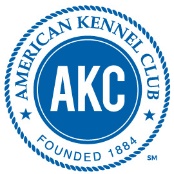 event #2021280301Permission has been granted by the American Kennel Club for the holding of this event under the American Kennel Club rules and regulations.Gina DiNardo, Secretary√JobSaturdaySundayTimerScribeGate StewardRing CrewScribe Sheet RunnerLeash RunnerTable Work (scoring)Course Builder√ClassMiniMaxiBothExcellent/MasterOpenNoviceExcellent/Master JWWOpen JWWT2B		RegularPreferredHeight at WithersHandlers may opt to run their dog in a higher height division.Handlers must run their dog in their proper eligible height.Owners are responsible for entering their dog in the proper height division.8”4”For dogs 11 inches and under at the withers12”8”For dogs 14 inches and under at the withers16”12”For dogs 18 inches and under at the withers20”16”For dogs 22 inches and under at the withers24”20”For dogs over 22 inches at the withers24C”n/aDogs who measure into the 8” through 20” regular jump height divisions may opt to enter the 24-choice height division at their owner’s discretion. Dogs who measure into the 24” regular jump height division may not enter 24-choice.OFFICIAL AMERICAN KENNEL CLUB AGILITY ENTRY FORM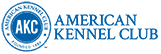 Curly-Coated Retriever Club of America
COVID WAIVER MUST BE SUBMITTED WITH ENTRY!
October 13,  2021     2021280301                                                                   Opens: 06/16/21:  ● Closes: 09/29/21OFFICIAL AMERICAN KENNEL CLUB AGILITY ENTRY FORMCurly-Coated Retriever Club of America
COVID WAIVER MUST BE SUBMITTED WITH ENTRY!
October 13,  2021     2021280301                                                                   Opens: 06/16/21:  ● Closes: 09/29/21OFFICIAL AMERICAN KENNEL CLUB AGILITY ENTRY FORMCurly-Coated Retriever Club of America
COVID WAIVER MUST BE SUBMITTED WITH ENTRY!
October 13,  2021     2021280301                                                                   Opens: 06/16/21:  ● Closes: 09/29/21OFFICIAL AMERICAN KENNEL CLUB AGILITY ENTRY FORMCurly-Coated Retriever Club of America
COVID WAIVER MUST BE SUBMITTED WITH ENTRY!
October 13,  2021     2021280301                                                                   Opens: 06/16/21:  ● Closes: 09/29/21OFFICIAL AMERICAN KENNEL CLUB AGILITY ENTRY FORMCurly-Coated Retriever Club of America
COVID WAIVER MUST BE SUBMITTED WITH ENTRY!
October 13,  2021     2021280301                                                                   Opens: 06/16/21:  ● Closes: 09/29/21OFFICIAL AMERICAN KENNEL CLUB AGILITY ENTRY FORMCurly-Coated Retriever Club of America
COVID WAIVER MUST BE SUBMITTED WITH ENTRY!
October 13,  2021     2021280301                                                                   Opens: 06/16/21:  ● Closes: 09/29/21OFFICIAL AMERICAN KENNEL CLUB AGILITY ENTRY FORMCurly-Coated Retriever Club of America
COVID WAIVER MUST BE SUBMITTED WITH ENTRY!
October 13,  2021     2021280301                                                                   Opens: 06/16/21:  ● Closes: 09/29/21OFFICIAL AMERICAN KENNEL CLUB AGILITY ENTRY FORMCurly-Coated Retriever Club of America
COVID WAIVER MUST BE SUBMITTED WITH ENTRY!
October 13,  2021     2021280301                                                                   Opens: 06/16/21:  ● Closes: 09/29/21OFFICIAL AMERICAN KENNEL CLUB AGILITY ENTRY FORMCurly-Coated Retriever Club of America
COVID WAIVER MUST BE SUBMITTED WITH ENTRY!
October 13,  2021     2021280301                                                                   Opens: 06/16/21:  ● Closes: 09/29/21OFFICIAL AMERICAN KENNEL CLUB AGILITY ENTRY FORMCurly-Coated Retriever Club of America
COVID WAIVER MUST BE SUBMITTED WITH ENTRY!
October 13,  2021     2021280301                                                                   Opens: 06/16/21:  ● Closes: 09/29/21Wed: 10/13/21□   STD□   JWW□   T2B□   T2BEntry Fee: 1st run $25; $15 2nd run,  $15 3rd run    Make checks payable to: CCRCA            
Mail to:  Jane Mohr, 6811 Burkitt Rd, Cane Ridge, TN  37013IMPORTANT: Carefully read instructions before filling out!       ENTRY FEE ENCLOSEDEntry Fee: 1st run $25; $15 2nd run,  $15 3rd run    Make checks payable to: CCRCA            
Mail to:  Jane Mohr, 6811 Burkitt Rd, Cane Ridge, TN  37013IMPORTANT: Carefully read instructions before filling out!       ENTRY FEE ENCLOSEDEntry Fee: 1st run $25; $15 2nd run,  $15 3rd run    Make checks payable to: CCRCA            
Mail to:  Jane Mohr, 6811 Burkitt Rd, Cane Ridge, TN  37013IMPORTANT: Carefully read instructions before filling out!       ENTRY FEE ENCLOSEDEntry Fee: 1st run $25; $15 2nd run,  $15 3rd run    Make checks payable to: CCRCA            
Mail to:  Jane Mohr, 6811 Burkitt Rd, Cane Ridge, TN  37013IMPORTANT: Carefully read instructions before filling out!       ENTRY FEE ENCLOSEDEntry Fee: 1st run $25; $15 2nd run,  $15 3rd run    Make checks payable to: CCRCA            
Mail to:  Jane Mohr, 6811 Burkitt Rd, Cane Ridge, TN  37013IMPORTANT: Carefully read instructions before filling out!       ENTRY FEE ENCLOSEDEntry Fee: 1st run $25; $15 2nd run,  $15 3rd run    Make checks payable to: CCRCA            
Mail to:  Jane Mohr, 6811 Burkitt Rd, Cane Ridge, TN  37013IMPORTANT: Carefully read instructions before filling out!       ENTRY FEE ENCLOSEDEntry Fee: 1st run $25; $15 2nd run,  $15 3rd run    Make checks payable to: CCRCA            
Mail to:  Jane Mohr, 6811 Burkitt Rd, Cane Ridge, TN  37013IMPORTANT: Carefully read instructions before filling out!       ENTRY FEE ENCLOSEDEntry Fee: 1st run $25; $15 2nd run,  $15 3rd run    Make checks payable to: CCRCA            
Mail to:  Jane Mohr, 6811 Burkitt Rd, Cane Ridge, TN  37013IMPORTANT: Carefully read instructions before filling out!       ENTRY FEE ENCLOSEDEntry Fee: 1st run $25; $15 2nd run,  $15 3rd run    Make checks payable to: CCRCA            
Mail to:  Jane Mohr, 6811 Burkitt Rd, Cane Ridge, TN  37013IMPORTANT: Carefully read instructions before filling out!       ENTRY FEE ENCLOSEDEntry Fee: 1st run $25; $15 2nd run,  $15 3rd run    Make checks payable to: CCRCA            
Mail to:  Jane Mohr, 6811 Burkitt Rd, Cane Ridge, TN  37013IMPORTANT: Carefully read instructions before filling out!       ENTRY FEE ENCLOSEDChoose Either Regular OR Preferred ClassesCircle one jump height | Circle class selections | Only one selection per class (both Master & Premier allowed)Choose Either Regular OR Preferred ClassesCircle one jump height | Circle class selections | Only one selection per class (both Master & Premier allowed)Choose Either Regular OR Preferred ClassesCircle one jump height | Circle class selections | Only one selection per class (both Master & Premier allowed)Choose Either Regular OR Preferred ClassesCircle one jump height | Circle class selections | Only one selection per class (both Master & Premier allowed)Choose Either Regular OR Preferred ClassesCircle one jump height | Circle class selections | Only one selection per class (both Master & Premier allowed)Choose Either Regular OR Preferred ClassesCircle one jump height | Circle class selections | Only one selection per class (both Master & Premier allowed)Choose Either Regular OR Preferred ClassesCircle one jump height | Circle class selections | Only one selection per class (both Master & Premier allowed)Choose Either Regular OR Preferred ClassesCircle one jump height | Circle class selections | Only one selection per class (both Master & Premier allowed)Choose Either Regular OR Preferred ClassesCircle one jump height | Circle class selections | Only one selection per class (both Master & Premier allowed)Choose Either Regular OR Preferred ClassesCircle one jump height | Circle class selections | Only one selection per class (both Master & Premier allowed)REGULAR Classes           8”     12”     16”     20”    24”     24C”    STD	NovA	NovB     Open   Exc     Master    N/A JWW	NovA	NovB     Open   Exc     Master    N/A FAST	NovA	NovB     Open   Exc     Master
  T2B      T2BREGULAR Classes           8”     12”     16”     20”    24”     24C”    STD	NovA	NovB     Open   Exc     Master    N/A JWW	NovA	NovB     Open   Exc     Master    N/A FAST	NovA	NovB     Open   Exc     Master
  T2B      T2BREGULAR Classes           8”     12”     16”     20”    24”     24C”    STD	NovA	NovB     Open   Exc     Master    N/A JWW	NovA	NovB     Open   Exc     Master    N/A FAST	NovA	NovB     Open   Exc     Master
  T2B      T2BREGULAR Classes           8”     12”     16”     20”    24”     24C”    STD	NovA	NovB     Open   Exc     Master    N/A JWW	NovA	NovB     Open   Exc     Master    N/A FAST	NovA	NovB     Open   Exc     Master
  T2B      T2BREGULAR Classes           8”     12”     16”     20”    24”     24C”    STD	NovA	NovB     Open   Exc     Master    N/A JWW	NovA	NovB     Open   Exc     Master    N/A FAST	NovA	NovB     Open   Exc     Master
  T2B      T2BPREFERRED Classes         4”        8”       12”      16”      20”  STD	NovP   OpenP   ExcP  MasterP  N/A JWW	NovP  OpenP   ExcP  MasterP   N/A FAST	NovP  OpenP   ExcP P MasterP
T2B      T2BPPREFERRED Classes         4”        8”       12”      16”      20”  STD	NovP   OpenP   ExcP  MasterP  N/A JWW	NovP  OpenP   ExcP  MasterP   N/A FAST	NovP  OpenP   ExcP P MasterP
T2B      T2BPPREFERRED Classes         4”        8”       12”      16”      20”  STD	NovP   OpenP   ExcP  MasterP  N/A JWW	NovP  OpenP   ExcP  MasterP   N/A FAST	NovP  OpenP   ExcP P MasterP
T2B      T2BPPREFERRED Classes         4”        8”       12”      16”      20”  STD	NovP   OpenP   ExcP  MasterP  N/A JWW	NovP  OpenP   ExcP  MasterP   N/A FAST	NovP  OpenP   ExcP P MasterP
T2B      T2BPPREFERRED Classes         4”        8”       12”      16”      20”  STD	NovP   OpenP   ExcP  MasterP  N/A JWW	NovP  OpenP   ExcP  MasterP   N/A FAST	NovP  OpenP   ExcP P MasterP
T2B      T2BPThis Dog Needs To Be Measured   □Yes     □No     SEXSEXHEIGHT AT WITHERS BREED VARIETY VARIETY CALL NAMEAKC® NAME (INCLUDE AKC TITLES ONLY) AKC® NAME (INCLUDE AKC TITLES ONLY) AKC® NAME (INCLUDE AKC TITLES ONLY) AKC® NAME (INCLUDE AKC TITLES ONLY) AKC® NO   □                                Enter Complete Registration # belowILP NO.  □    PAL NO.  □ FOREIGN REG. NO & COUNTRY   □AKC® NO   □                                Enter Complete Registration # belowILP NO.  □    PAL NO.  □ FOREIGN REG. NO & COUNTRY   □DATE OF BIRTH DATE OF BIRTH AKC® NO   □                                Enter Complete Registration # belowILP NO.  □    PAL NO.  □ FOREIGN REG. NO & COUNTRY   □AKC® NO   □                                Enter Complete Registration # belowILP NO.  □    PAL NO.  □ FOREIGN REG. NO & COUNTRY   □PLACE OF BIRTH (LIST COUNTRY)PLACE OF BIRTH (LIST COUNTRY)BREEDER BREEDER BREEDER BREEDER SIRE SIRE SIRE SIRE DAM DAM DAM DAM ACTUAL OWNERS ACTUAL OWNERS ACTUAL OWNERS ACTUAL OWNERS OWNERS ADDRESS                                                                                                                                                                      new addressOWNERS ADDRESS                                                                                                                                                                      new addressOWNERS ADDRESS                                                                                                                                                                      new addressOWNERS ADDRESS                                                                                                                                                                      new addressCITY, STATE  ZIP + 4CITY, STATE  ZIP + 4CITY, STATE  ZIP + 4CITY, STATE  ZIP + 4HANDLER                                                                                                                                            ENTER  JR. HANDLER # if applicableHANDLER                                                                                                                                            ENTER  JR. HANDLER # if applicableHANDLER                                                                                                                                            ENTER  JR. HANDLER # if applicableHANDLER                                                                                                                                            ENTER  JR. HANDLER # if applicableExhibitor or owner MUST sign on the signature line beneath the instructions.Exhibitor or owner MUST sign on the signature line beneath the instructions.Exhibitor or owner MUST sign on the signature line beneath the instructions.Exhibitor or owner MUST sign on the signature line beneath the instructions.